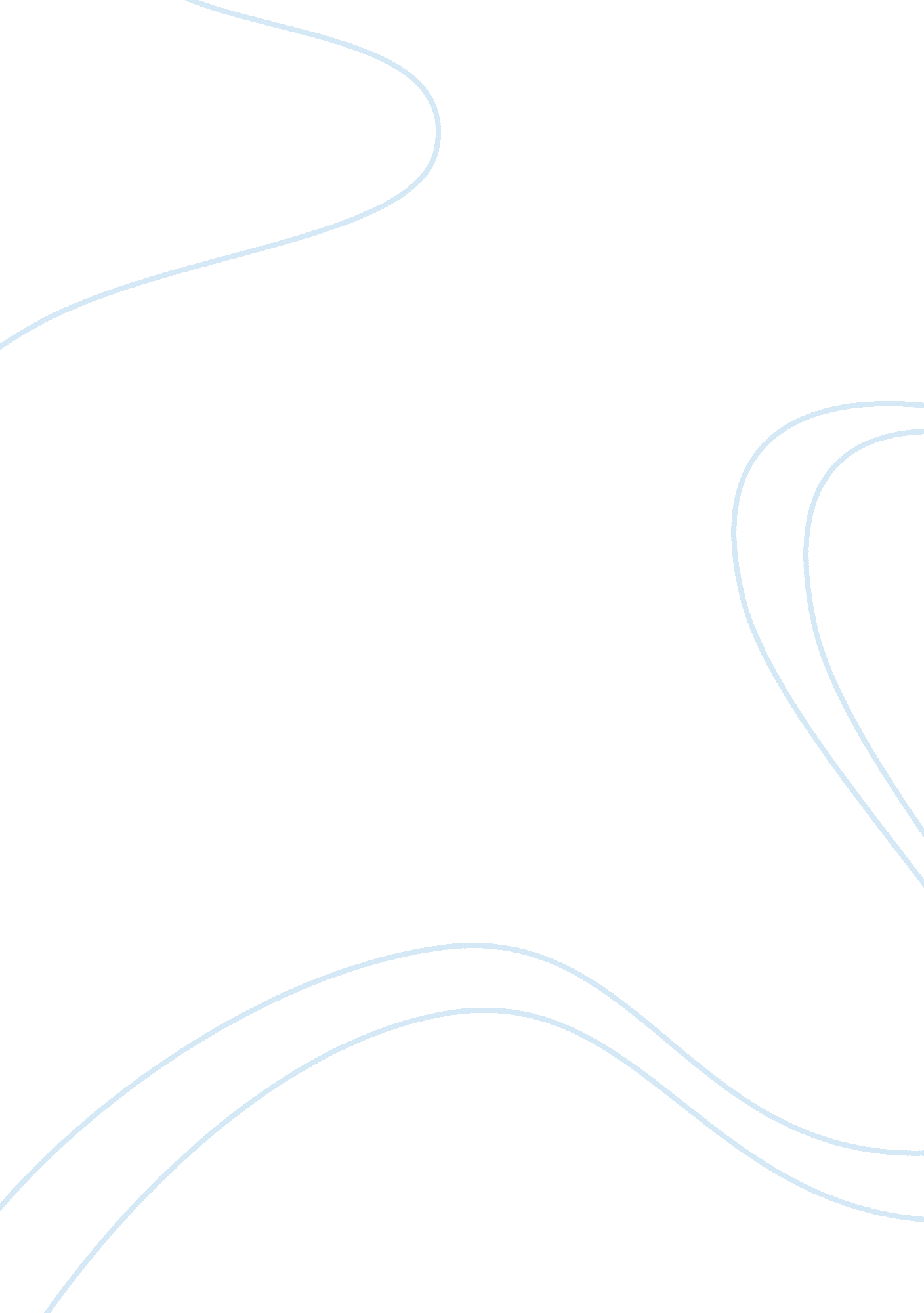 Value chain of tescoFinance, Market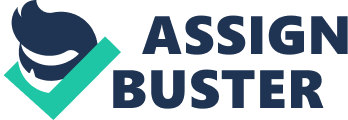 “ To further the analysis of competitive advantage, Michael Porter introduced the value chain as a tool to examine the activities of a business. ” As seen in figure 2, “ Porter distinguished a firm’s support activities from its operational or primary activities. ”(Book) [pic][pic] Support Activities Firm Infrastructure Human Resource Management Peta Hay, Director of the Tesco Academy, commented: “ We believe it is more important than ever to invest in our people as Tesco continues to expand both geographically and into new business sectors. Tesco has a proven track record of both nurturing internal talent and successfully attracting external senior executives”. (7)TechnologyDevelopment Procurement Primary Activities Inbound Logistics The overall costleadershipstrategic management of Tesco is exhibited in its lean and agile inbound logistics function. Drawing upon Abeysinghe (2010), the company uses its leading market position and economies of scope as key bargaining powers to achieve low costs from its suppliers. The analysts have also highlighted the constant upgrading of their ordering system, approved vendor lists, and in-store processes to induce effectiveness and efficiency into the company’s inbound logistics operations. Operations Management Tesco has been praised by a number of supply chain management critics for its effective use of IT systems that facilitate the company’s low cost leadership strategy. According to Tesco (2010), the company has invested over ? 76 million in streamlining its operations through their Tesco Digital program, which is a third generation ERP solution for the company. The company has achieved ? 50 million in increased profitability during 2009 alone due to the introduction of this system. This company -wide ERP system has also facilitated the minimisation of stock holdings within the company. Outbound Logistics Tesco holds leadership position in online and offlinefoodretail segments, which is due to its efficient and effective outbound logistics. Drawing upon Mintel (2010), the company has developed a range of store formats and types, which are strategically placed to achieve maximum customer exposure. These formats include Express, Metro, Superstores, Extra and Homeplus, which are segmented according to the target population. Marketing and SalesLoyaltyprograms like Tesco Clubcard are being introduced through information technology advances which dissuade the customers from switching over to their competitors. Tesco has introduced its Greener Living Scheme to give consumers advice on environmental issues, including how to reduce food waste and their carbon footprint when preparing meals . Services Tesco has been pursuing a dual strategy of cost leadership and differentiation, which has led to an increased importance placed on customer service. Drawing upon Keynote (2010), this dual strategy is exhibited through the development of self-service kiosks, financial services, focused direct marketing and promotions. In order to put Tesco’s value chain analysis into perspective, it should be noted that despite cost leadership strategy the company has been able to create a high degree of value in comparison with its key competitors. The relative analysis of the value created by the big four supermarket chains, i. e. , Tesco, Asda, Sainsbury’s and Morrisons has been provided as follows: 